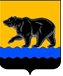 ГЛАВА ГОРОДА НЕФТЕЮГАНСКА постановлениег.НефтеюганскО награжденииВ соответствии с Положением о наградах и почётном звании муниципального образования город Нефтеюганск, утвержденным решением Думы города Нефтеюганска от 31.10.2016 № 30-VI, представленным ходатайством начальника Единой дежурно-диспетчерской службы города Нефтеюганска А.Н.Морозова от 28.02.2019 № 74/1 постановляю: 1.Наградить:1.1.Благодарственным письмом главы города Нефтеюганска за безупречную работу и достигнутые успехи в труде, за высокое профессиональное мастерство:2.Вручить лицам, указанным в пункте 1 настоящего постановления, подарочно-сувенирную продукцию, цветы согласно приложению.3.Департаменту по делам администрации города (Нечаева С.И.) разместить постановление на официальном сайте органов местного самоуправления города Нефтеюганска в сети Интернет.4.Контроль исполнения постановления оставляю за собой.Глава города Нефтеюганска                                	                       С.Ю.ДегтяревПриложение к постановлениюглавы города от 19.03.2019 № 25Подарочно-сувенирная продукция, цветы19.03.2019             № 25ГуцулякаАлександра Ивановича-заместителя начальника по управлению и средствам связи муниципального казенного учреждения «Единая дежурно-диспетчерская служба» города Нефтеюганска.№ п/пНаименованиеКоличество (штук)Багетная рамка 1Бланк благодарственного письма с символикой города1Букет живых цветов (9 роз, 1 веточка гипсофилы, упаковка)1